PENGARUH STRATEGI PENGHIMPUNAN DANA DAN PENGELOLAAN TERHADAP UPAYA PENINGKATAN DANA NASABAH DI BANK BJB SYARIAH(STUDI KASUS DI BJB SYARIAH KCP SOREANG)ARTIKEL TESISUntuk Memenuhi Salah Satu Syarat Ujian Guna Memperoleh Gelar Magister Manajemen Pada Program Studi Magister Manajemen Konsentrasi Manajemen Pemasaran OLEH:Mohamad Toupik Priangga178020121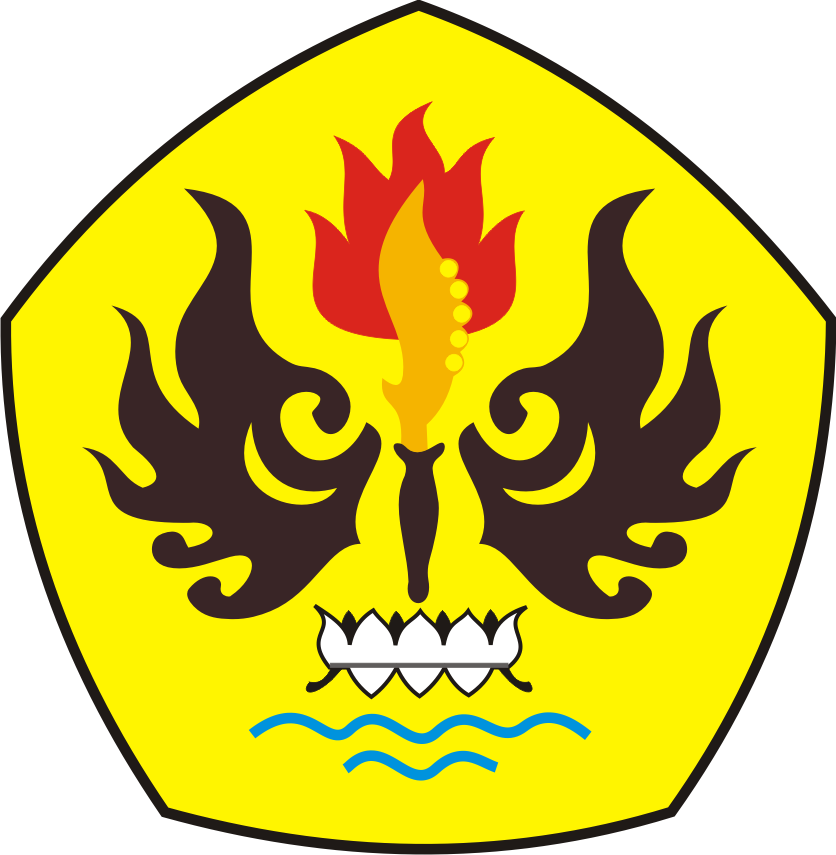 PROGRAM MAGISTER MANAJEMENPASCASARJANA UNIVERSITAS PASUNDAN BANDUNG 2021
THE INFLUENCE OF FUND-raising AND MANAGEMENT STRATEGY ON IMPROVEMENT EFFORTS CUSTOMER FUNDS IN SYARIAH BJB BANK(Case Studi in BJB Syariah KCP Soreang Bandung)RESEARCH PAPERSubmitted in Partial Fulfillment of the Require for a Master of ManagementScience degree in the Study Program of the Master of Management ScienceConcentration of Marketing ManagementBy :Mohamad Toupik Priangga178020121PROGRAM MASTER MANAGEMENPASCASARJANA UNIVERSITAS PASUNDAN BANDUNG 2021PENGARUH STRATEGI PENGHIMPUNAN DANA DAN PENGELOLAAN TERHADAP UPAYA PENINGKATAN DANA NASABAH DI BANK BJB SYARIAH(STUDI KASUS DI BJB SYARIAH KCP SOREANG)Mohamad Toupik Priangga178020121Magister ManajemenABSTRACT. It is feared that the 2015 Asean Economic Community (AEC) agreement will become a threat because the potential domestic market will be taken by competitors from other countries. Sharia commercial banks in Indonesia are required to improve business performance and maintain banking system stability by increasing their profitability. This study aims to determine bank operations, government tools and methods in implementing monetary policy and fund productivity in Bank BJB Syariah KCP Soreang, especially Islamic Commercial Banks in Indonesia in 2015-2017.This type of research is qualitative research and uses secondary data from the grand theory model of quality strategy in this study. This research is set for 5 years from the period 2017 - 2019. Bank BJB Syariah KCP Soreang. Data for the variables of capital, liquidity and bank size were obtained from 220 data on the 11th quarterly financial statements of Islamic Commercial Banks. Meanwhile, data for inflation and economic growth variables are taken from quarterly data from Bank Indonesia and the Indonesian Central Bureau of Statistics. The data validation of this study was verified by publishing the data on the respective Sharia Commercial Bank websites, Bank Indonesia websites and the websites of the Indonesian Central Statistics Agency. Generalized Least Square (GLS) panel data regression analysis was used to analyze the factors that affect the profitability of Islamic Commercial Banks in Indonesia in 2017 - 2019. The results of this study indicate that: (1) Implementation of Fundraising Strategies in Efforts to Increase Customer Funds at Bank BJB Syariah KCP Soreang, (2) Implementation of Fund Management Strategies in Efforts to Increase Customer Funds at Bank BJB Syariah KCP Soreang, (3) Implementation of Collection Strategies Funds and Fund Management in Efforts to Increase Customer Funds at Bank BJB Syariah KCP Soreang. The implementation of the fund management strategy at Bank BJB Syariah KCP Soreang is carried out through planning, namely finding the need for funds, implementing namely finding sources of funds and controlling. Assisting management strategies at Bank BJB Syariah KCP Soreang to make it better and improve the performance of employees and customers.Key Words : Bank Size, Inflation, Capital, Liquidity, Profitability Economic GrowthABSTRAK. Hadirnya kesepakatan Masyarakat Ekonomi Asean (MEA) 2015 dikhawatirkan akan menjadi ancaman karena pasar potensial domestik akan diambil oleh pesaing dari negara lain. Bank Umum Syariah di Indonesia dituntut meningkatkan performa bisnis dan mempertahankan stabilitas sistem perbankan dengan cara meningkatkan profitabilitasnya. Penelitian ini bertujuan untuk mengetahui operasional bank, alat dan cara pemerintah dalam melaksanakan kebijakan moneter dan produktifitas dana dalam Bank BJB Syariah KCP Soreang khususnya Bank Umum Syariah di Indonesia pada tahun 2015-2017 khususnya BUMD seperti Bank jabar banten syariah.Jenis penelitian ini adalah penelitian kualitatif dan memakai data sekunder grand theory model kualitas strategi dalam penelitian ini. Penelitian ini ditetapkan 5 tahun dari periode 2017 – 2019. Bank BJB Syariah KCP Soreang. Data untuk variabel modal, likuiditas dan bank size diperoleh dari 220 data laporan keuangan triwulan 11 Bank Umum Syariah. Sedangkan data untuk variabel inflasi dan pertumbuhan ekonomi diambil dari data triwulan Bank Indonesia dan Badan Pusat Statistik Indonesia. Validasi data penelitian ini diverifikasi dengan dipublikasikannya data tersebut dalam website masing-masing Bank Umum Syariah, website Bank Indonesia dan website Badan Pusat Statistik Indonesia. Analisis regresi data panel Generalized Least Square (GLS) digunakan untuk menganalisis faktor-faktor yang mempengaruhi profitabilitas Bank Umum Syariah di Indonesia pada 2017 - 2019.Hasil penelitian ini menunjukan bahwa : (1) Implementasi Strategi Penghimpunan Dana dalam Upaya Peningkatan Dana Nasabah pada Bank BJB Syariah KCP Soreang, (2) Implementasi Strategi Pengelolaan Dana dalam Upaya Peningkatan Dana Nasabah pada Bank BJB Syariah KCP Soreang, (3) Implementasi Strategi Penghimpunan Dana dan Pengelolaan Dana dalam Upaya Peningkatan Dana Nasabah pada Bank BJB Syariah KCP Soreang. Implementasi strategi pengelolaan dana di Bank BJB Syariah KCP Soreang dilakukan melalui perencanaan yaitu pencarian akan kebutuhan dana, pelaksanaan yaitu pencarian sumber dana dan pengendalian. Membantu strategi manajemen di Bank BJB Syariah KCP Soreang agar lebih baik dan meningkatkan kinerja para pegawai dan nasabah.Kata kunci: Bank Size, Inflasi, Modal, Likuiditas, Pertumbuhan Ekonomi ProfitabilitaPENDAHULUAN Bank dikenal sebagai tempat untuk meminjam dana bagi masyarakat yang membutuhkannya. Selain itu, bank juga dikenal sebagai tempat untuk menukar mata uang, mentransfer mata uang atau menerima berbagai bentuk pembayaran dan deposito, seperti tagihan listrik, air telepon, pajak, biaya kuliah dan pembayaran lainnya. Fungsi utama bank adalah menghimpun dana dari masyarakat dan menyalurkannya kembali kepada masyarakat untuk berbagai tujuan atau sebagai financial intermediary. Kegiatan bank berupa penghimpunan dan penyaluran dana sangat diperlukan bagi lancarnya kegiatan perekonomian di sektor riil.Industri perbankan merupakan industri yang mengalami perkembangan yang cukup pesat, baik dari sisi volume usaha, mobilisasi dana masyarakat maupun pemberian kredit dibandingkan dengan lembaga keuangan lainnya seperti Koperasi, Leasing dan lainnya. Semakin banyak bank dan lembaga keuangan nonbank menjadi semakin kompetitif dalam menarik minat publik untuk menyelamatkan deposito bank. Hal tersebut mempengaruhi pola dan strategi manajemen perusahaan perbankan untuk lebih kreatif dan inovatif dalam mengembangkan dan memperoleh sumber dana baru (Umar, 2016: 23-25).Tabel 1. 
Indikator Umum BUK
 Sumber: OJK (2019)Fungsi intermediasi pada Bank Umun Konvensional cukup baik dengan kredit tumbuh terakselerasi yaitu 9,84% (yoy), disertai pertumbuhan DPK yang mulai membaik dibanding tahun sebelumnya sebesar 7,27% (yoy). Terlihat pertumbuhan kredit lebih tinggi dari pertumbuhan DPK, ada kesenjangan pendanaan, yang menyebabkan situasi likuiditas bank menjadi sedikit lebih ketat, dengan LDR mencapai 94,98% (OJK, 2019: 23). Meskipun LDR melebihi threshold 92%, kondisi likuiditas perbankan pada Triwulan II 2019, perekonomian domestik tumbuh melambat yaitu 5,05% (yoy) dibandingkan triwulan sebelumnya (5,07%, yoy) (OJK, 2019: 11). Perlambatan dipengaruhi oleh kinerja ekspor yang melemah akibat turunnya permintaan global dan harga barang-barang komoditas andalan Indonesia yang masih belum pulih. Namun, konsumsi yang kuat, terutama pengeluaran pemerintah dan investasi yang stabil (dalam bentuk investasi nonkonstruksi) masih memberikan dukungan bagi pertumbuhan ekonomi domestik. Perlambatan pertumbuhan ekonomi domestik dari sisi perbankan terefleksi pada melambatnya pertumbuhan kredit menjadi 9,92% (yoy), dibandingkan tahun sebelumnya yang tumbuh 10,75% (yoy) (OJK, 2019: 39). Kegiatan bank secara umum dari tahun 2015 hingga tahun 2019 mengalami pertumbuhan dan perlambatan yang dipengaruhi oleh berbagai faktor, baik secara mikro maupun makro. Kegiatan usaha perbankan yang ada di Indonesia dapat dilihat pata tabel sebagai berikut:Tabel 1. 
Kegiatan Usaha Perbankan
Sumber: OJK (2019)Bank syariah di Indonesia terhitung masih sangat muda, perkembangannya pun di Indonesia begitu lambat, sebenarnya pembahasan tentang bank syariah sudah pernah dibahas pada tahun 1980-an, namun realisasinya terjadi pada tahun 1992 yang dilakukan oleh salah satu bank pemerintah, yaitu Bank Muamalat Indonesia. Mulanya perkembangan bank di Indonesia masih bersifat konvensional dalam artian, belum memiliki standar dari bank syariah sendiri, karena bank syariah berbasis ideologi Islam, sedangkan bank konvensional berdasarkan ideologi barat terutama ideologi Amerika dan Eropa. Berkenaan dengan DPK, sebagai dampak dari cukup tingginya penurunan pembiayaan maka DPK pun mengalami penurunan yang cukup tinggi sebagai upaya untuk menjaga rasio Financing to Deposit Ratio (FDR) di angka yang optimal. Secara total, DPK mengalami penurunan sebesar Rp. 795,7 miliar dibandingkan dengan tahun sebelumnya atau mengalami penurunan sebesar 13,31% secara persentase. Penurunan tersebut difokuskan pada penurunan deposito korporasi sehingga CASA masih tetap terjaga meskipun untuk produk giro mengalami penurunan sebesar Rp. 94,8 miliar, tetapi untuk tabungan mengalami peningkatan sebesar Rp. 145 miliar atau sebesar 16,77%. Hal tersebut salah satu upaya Bank BJB Syariah dalam perbaikan pricing untuk mendapatkan return yang optimal. ASPEK TEORI Bagi Pengembangan Ilmu ManajemenHasil penelitian ini berguna untuk lebih mengetahui dan memahami kerangka konsepsional dan operasional mengenai bagaimana penghimpunan, pengelolaan dana dan likuiditas yang ada di bank, sehingga dapat dilakukan upaya guna meningkatkan pola pemasaran bisnis bank agar berjalan lebih efektif dan efisien, selain itu memberikan pengetahuan khasanah ilmu dalam bidang pemasaran bisnis khususnya terkait dengan bisnis pemasaran yang ada di perbankan syariah. Bagi Penelitian Lebih LanjutUntuk dijadikan sebagai perbandingan ataupun rujukan dalam mengembangkan penelitian yang sama di masa yang akan datang. HASIL PENELITIAN DAN PEMBAHASAN3.1 	Implementasi Strategi Penghimpunan Dana dalam Upaya Peningkatan Dana Nasabah pada Bank BJB Syariah KCP SoreangKegiatan dalam menghimpun dana ini berupa mengumpulkan dana dari masyarakat dalam bentuk simpanan giro, tabungan, dan deposito. Pembelian dana dari masyarakat ini dilakukan oleh bank dengan cara memasang berbagai strategi agar masyarakat mau menanamkan dananya. Berdasarkan hasil wawancara, disebutkan bahwa strategi yang dilakukan Bank BJB Syariah Cabang Soreang dalam rangka menghimpun dana masyarakat selama ini menggunakan strategi pemasaran dan strategi promosi.Strategi harga yang dilakukan Bank BJB Syariah Cabang Soreang sudah ditentukan oleh kantor pusat, KCP Soreang hanya mengembangkan bagaimana baiknya menerapkan pricing yang sudah ditetapkan oleh kantor pusat sesuai dengan segmen dan pasar yang berkembang di daerah Soreng. Selanjutnya, strategi lokasi yang dilakukan Bank BJB Syariah Cabang Soreang mencari lokasi yang strategis yaitu berada di tengah-tengah ibukota Kabupaten Bandung dan terletak di pusat wilayah perniagaan di Soreang. Adapun pelaksanaan promosi melalui iklan yang dilakukan Bank BJB Syariah Cabang Soreang selama ini melalui media cetak dan digital, untuk media digital melalui instagram, status whatsapp, facebook, dll, sedangkan untuk media cetak dalam bentuk flyer produk, koran lokal, spanduk, dll (Hasil wawancara).Strategi bank dalam menghimpun dana adalah dengan memberikan rangsangan berupa balas jasa yang menarik dan menguntungkan. Balas jasa tersebut dapat berupa bunga bagi bank yang berdasarkan prinsip konvensional dan bagi hasil, bagi bank yang berdasarkan prinsip syariah. Rangsangan dapat berupa cinderamata, hadiah, pelayanan, atau balas jasa lainnya. Pelaksanaan strategi pemasaran yang dilakukan Bank BJB Syariah Cabang Soreang yang dilakukan secara langsung antara lain open table di dinas, sekolah, dan acara-acara/kegiatan yang dihadiri masyarakat yang banyak (acara tabligh akbar, sosialisasi Kemenag di kecamatan-kecamatan, car free day, dll) (Hasil wawancara).Hasil penelitian sejalan dengan penelitian sebelumnya yang dilakukan oleh Fitri Meilani (2011), dinyatakan bahwa faktor-faktor yang mempengaruhi strategi penghimpunan Dana Pihak Ketiga adalah strategi produk, strategi harga dan strategi distribusi. Diperkuat oleh penelitian Ani Ngazizah (2018), bahwa strategi pemasaran dalam memasarkan semua produk tabungan ada enam yaitu, strategi jemput bola, target funding officer, kekeluargaan, grebeg pasar, mendatangi perkumpulan organisasi dan pembebasan lokasi pemasaran bagi funding officer. Kemudian penelitian Anisa Tiara Fitri (2018) bahwa strategi pemasaran produk simpanan wadi’ah dalam meningkatkan jumlah nasabah yaitu dengan menentukan perumusan dalam memilih dan menetapkan pasar yang akan dituju dengan menggunakan Segmentasi, Targeting dan Positioning, juga menerapkan strategi bauran pemasaran(marketing mix) yang terdiri atas 4P yaitu Strategi Product (produk), Strategi Price (harga), Strategi Place (tempat/saluran distribusi) dan Strategi Promotion (promosi) yang menggunakan periklanan (advertising) dan promosi penjualan (personal selling) dengan menerapkan strategi jemput bola. Hal ini menunjukkan bahwa strategi penghimpunan dana berpengaruh terhadap upaya peningkatan dana nasabah, dimana semakin baik proses penghimpunan dana yang dilakukan oleh bank, maka akan semakin tinggi pula minat nasabah yang akan berinvestasi di bank dan pada akhirnya akan meningkatkan dana nasabah di bank.3.2 	Implementasi Strategi Pengelolaan Dana dalam Upaya Peningkatan Dana Nasabah pada Bank BJB Syariah KCP SoreangPengelolaan dana merupakan tindakan administratif yang berhubungan dengan kegiatan perencanaan anggaran, penyimpanan, penggunaan, pencatatan, dan pengawasan, serta pertanggungjawaban keluar masuknya uang atau dana organisasi dimana dalam perbankan adalah dana nasabah. Bagi bank keuntungan yang didapat adalah dengan semaikin baiknya pengelolaan yang dilakukan maka semakin besar kepercayaan yang diberikan oleh masyarakat kepada bank, sehingga dapat meningkatkan reputasi yang baik bagi perusahaan, di samping keuntungan finansial atas pengelolaan dari dana yang telah dihimpun tersebut.Pelaksanaan pengelolaan dana Bank BJB Syariah Cabang Soreang yaitu dana yang sudah diperoleh disalurkan kepada masyarakat dalam bentuk pembiayaan oleh account officer yang bertugas untuk menawarkan produk produk pembiayaan yang dimiliki oleh Bank BJBS kepada masyarakat di wilayah kerja KCP Soreang. Adapun pengendalian yang dilakukan oleh Bank BJB Syariah Cabang Soreang dilakukan melalui perbandingan posisi neraca saat ini/terakhir berbanding terhadap target pertumbuhanh pemasaran yang sudah di setujui dan di tentukan pada saat RBB (rencana bisnis bank) pada saat awal tahun bisnis berjalan. Terakhir, Bank BJB Syariah Cabang Soreang telah menerapkan prinsip kehati-hatian dalam pengelolaan dana masyarakat selama ini, hal tersebut selalu dilakukan oleh BJBS Soreang dalam setiap tindakan penyaluran dana masyarakat dan dimonitoring oleh unit Administrasi Pembiayaan dan Bisnis Legal sebagai pengawas dan pemberi izin penyaluran dana. (Hasil wawancara)Hal ini sejalan dengan pendapat Terry (2015:3) bahwa sejumlah uang yang dimiliki dan dikuasai suatu bank dalam kegiatan operasionalnya, atau suatu kegiatan perencanaan, pelaksanaan, dan pengendalian terhadap penghimpunan dana yang ada di masyarakat. Kemudian dikuatkan oleh penelitian Rico Elhando Badri (2010) secara keseluruhan konsep strategi pengelolaan dana yang digunakan menganut sistem Full Fund, sehingga mengekspansi pertumbuhan DPK dan pembiayaannya. Jadi, ketika pertumbuhan DPK meningkat maka pertumbuhan pembiayaan pun meningkat. Penelitian Yenny Ana Famela (2014) bahwa 1) Pengelolaan dana pihak ketiga (Deposito, Tabungan dan Giro) oleh pihak manajemen sudah berjalan dengan baik dan benar yaitu dibagi dalam 2 bagian penting dari aktiva bank yaitu aktiva yang tidak menghsilkan (non earning asset) dan aktiva yang tidak menghasilkan (Earning assets). Saddan Husain dan Wahyuddin Abdullah (2015) menunjukkan adanya penerapan prinsip amanah dalam pengelolaan Dana Pihak Ketiga (DPK) yang signifikan dapat menopang pertumbuhan asset yang dialokasikan pada asset kategori pembiayaan. Rohmah, Laeli (2008) hasil penelitian menunjukkan bahwa implementasi prinsip amanah dalam pengelolaan Dana Pihak KeTiga (DPK) berpengaruh pada upaya peningkatan dana nasabah.Hal ini menunjukkan bahwa bagaimana pengelolaan yang dilakukan oleh pihak bank, sejauhmana pula strategi yang dijalankan oleh bank dalam melakukan proses pengelolaan dana nasabah yang telah diinvestasikan di bank, apakah semakin berkembang atau malah rugi, oleh karenanya bank akan selalu memberikan perhatian penuh dalam mengelola dana yang ada di bank,dan memberikan profit keuntungan bagi nasabah, sehingga dapat dikatakan bahwa ternyata pengelolaan dana yang baik akan menghasilkan kepercayaan bagi nasabah untuk dapat berinvestasi di bank, karena merasa aman disamping ada jaminan yang diberikan oleh pihak bank dan memberikan keuntungan lain secara financial.3.3 	Implementasi Strategi Penghimpunan Dana dan Pengelolaan Dana dalam Upaya Peningkatan Dana Nasabah pada Bank BJB Syariah KCP SoreangProses yang dilakukan bank akan penghimpunan dana dan pengelolaannya dalam upaya meningkatkan dana nasabah dilakukan dengan menggunakan berbagai macam metode dan strategi baik itu dari aspek pemsaran maupun pelayanan, yang mana tujuannya utama adalah untuk menarik minat nasabah berinvestasi di bank. Hal ini sejalan dengan pendapat Sumarni (2002:57), bahwa untuk membantu penjualan produk/jasa secara umum dapat digunakan media komunikasi yang tercakup dalam bauran promosi yaitu berupa variabel-variabel: periklanan, promosi penjualan, publisitas, dan hubungan masyarakat yang membantu pencapaian perusahaaan. Dengan demikian, dapat dikatakan bahwa bahwa untuk meningkatkan profitabilitas bank dan mengenalkan produk baru agar masyarakat tertarik dengan bank dan produk tersebut, maka pihak bank perlu melakukan promosi, yaitu dengan menggunakan media komunikasi baik itu media cetak maupun elektronik, seperti iklan, promosi penjulan, dan undian berhadiahHasil penelitian yang dilakukan sejalan dengan penelitian yang dilakukan oleh Dwi Widi Nugroho (2010) bahwa penghimpunan dana dan variabel pengelolaan dana berpengaruh terhadap variabel upaya peningkatan dana nasabah. Pada saat penghimpunan dana dilakukan dengan memasarkan sejumlah produk yang ada dan menggunakan strategi yang optimal akan menghasilkan dana yang besar yang secara otomatis akan berpengaruh pada proses pengelolaan karena jumlah dana yang telah dihimpun kemudian dikelola dengan cara didistribusikan kepada nasabah lainnya dengan strategi dan promosi dalam upaya dapat meningkatkan jumlah dana nasabah di bank, sehingga dapat dikatakan bahwa analisis pengaruh stratgei penghimpunan dana dan pengelolaan dana berpengaruh terhadap upaya peningkatan dan nasabah. Kemudian diperkuat oleh penelitian Siti Nur Asiyah (2019) bahwa strategi penghimpunan yang dilakukan menggunakan metode langsung dan tidak langsung dan pengelolaan dana yang telah dilakukan memberikan pengaruh yang signifikan terhadap upaya peningkatan dana nasabah.KESIMPULAN DAN SARAN Beberapa kesimpulan yang dapat ditarik dari studi yang telah dilakukan berkenaan dengan “Strategi Penghimpunan Dana dan Pengelolaan Dana terhadap Upaya Peningkatan Dana Nasabah di Bank BJB Syariah (Studi Kasus di KCP Soreang)”, adalah :Implementasi strategi penghimpunan dana di Bank BJB Syariah KCP Soreang dilakukan melalui strategi pemasaran dengan strategi produk, strategi harga dan strategi lokasi, sedangkan strategi promosi yang dilakukan yaitu periklanan, penjualan dan publisitas.Implementasi strategi pengelolaan dana di Bank BJB Syariah KCP Soreang dilakukan melalui perencanaan yaitu pencarian akan kebutuhan dana, pelaksanaan yaitu pencarian sumber dana dan pengendalian.Implementasi upaya peningkatan dana nasabah di Bank BJB Syariah KCP Soreang dilakukan secara pasif maupun aktif.Membantu strategi manajemen di Bank BJB Syariah KCP Soreang agar lebih baik dan meningkatkan kinerja para pegawai dan nasabah.Meningkatkan sistem Pengelolaan Dana di Bank BJB Syariah KCP Soreang agar tetap terjalin birokrasi yang baik anatara pegawai dan juga nasabah.	Berdasarkan hasil penelitian dan pembahasan, maka penulis memberikan saran sebagai berikut:Bank BJB Syariah KCP Soreang perlu adanya penambahan karyawan, khususnya di bagian marketing, karena untuk mendorong meningkatnya jumlah nasabah khususnya tabungan.Untuk lebih efektif, Bank BJB Syariah KCP Soreang harus lebih meningkatkan strategi promosi pada produk tabungan tidak hanya mengandalkan pola pemasaran tradisional yaitu dengan sistem jemput bola, brosur, sosialisasi secara langsung saja. Tetapi harus mewujudkan perencanaan promosinya berupa pemberian souvenir menarik bagi nasabah yang membuka rekening produk tabungan secepatnya, karena promosi ini bagus dalam menarik minat nasabah.Setelah mendapatkan nasabah yang ditargetkan sebaiknya Bank BJB Syariah KCP Soreang tetap menjaga hubungan baik dengan para nasabahnya. Apabila tidak dijaga dengan baik, bisa saja nasabah tersebut berpaling dengan bank syariah yang lain.Agar penabung mau menyimpan uangnya di bank, maka pihak Bank BJB Syariah KCP Soreang memberikan sarana promosi dan perangsang berupa undian berhadiah.Bank BJB Syariah KCP Soreang harus lebih proaktif memberikan penjelasan kepada masyarakat mengenai kebaikan kegiatan penyerapan dana tabungan.Agar pihak Bank BJB Syariah KCP Soreang lebih menjelaskan arti dan tujuan masing-masing tabungan, karena msyarakat awam masih tabu dalam hal ini.DAFTAR PUSTAKAAbdi Usman Rianse, (2012), Metodologi Penelitian Sosial dan Ekonomi, Alfabeta, Bandung. Ahmad Syathiri, (2009), Assets-Liabilities Management, Tingkat Profitabilitas dan Likuiditas Bank Syariah dan Bank Konvensional. Jurnal Ekbisi 4 (1), 35-51.Aldi Alvian Erlando Randa, Edy Safni, dan Rosa Ratih Puspitasari, (2016), Strategi Penghimpunan Dana Pihak Ketiga pada PT. Bank Rakyat Indonesia (Persero), Tbk Unit Cibinong Kantor Cabang Cibinong Graha Indah, Universitas Padjadjaran, Bandung. Ali Muhayatsyah, (2015), Upaya Strategis Meningkatkan Penghimpunan Dana Pihak Ketiga dan Ekspansi Pembiayaan Perbankan Syariah di Indonesia, UIN Sunan Kalijaga, Yogyakarta.Ani Ngazizah, (2018), Strategi Meningkatkan Jumlah Nasabah Produk Tabungan iB Insani di PT. Bprs Gunung Slamet Cilacap, Tugas Akhir, Program Diploma III Manajemen Perbankan Syariah, Fakultas Ekonomi dan Bisnis Islam, Institut Agama Islam Negeri, PurwokertoAnisa Tiara Fitri, (2018), Analisis Strategi Pemasaran Produk Simpanan Wadi’ah dalam Meningkatkan Jumlah Nasabah dengan Metode SWOT (Strenght, Weakness, Opportunity dan Threat) (Studi pada BPRS Metro Madani Cabang Jatimulyo Lampung Selatan), Skripsi, Fakultas Ekonomi dan Bisnis Islam, Universitas Islam Negeri Raden Intan, Lampung.Barber, Brad M. and Ayako Yasuda. (2015). Interim Fund Performance and Fundraising in Private Equity, Graduate School of Management, University of California, Davis.Burhan Bungin, (2011), Penelitian Kualitatif, Kencana Predana Media, Jakarta.Costanzo, Gian Luigi, (2011), The Contribution Of The Asset Management Industry To Long-Term Growth. OECD Journal: Financial Market Trends, Vol. 2011, Issue 1.Creswell, John W., (2013), Research Design Pendekatan Kualitatif, Kuantitatif, dan Mixed, Pustaka Pelajar, Yogyakarta.Doreen, G., (2016, October). Effect of Funds Management On Project Performance In Rwanda Case Study of Dairy Community Processing Center Project Burera District. International Journal of Scientific and Research Publications, 6 (10).Duong, J., (2014, July), The Risks, the Returns and the Fundraising Successes of Private Equity Funds, Private Equity Spotlight.  Dwi Widi Nugroho, (2010), Strategi Penghimpunan dan Pengelolaan Dana Pihak Ketiga di PT. BPR Nguter Surakarta (Studi Kasus pada PT. BPR Nguter Surakarta), Tugas Akhir, Program Studi Diploma III Fakultas Ekonomi, Universitas Sebelas Maret, Surakarta.Eko Widodo, (2015), Rasio Keuangan untuk Mengukur Asosiasi Likuiditas, Struktur Modal dan Kualitas Aktiva dengan Profitabilitas Bank, Jurnal Bisnis dan Akuntansi, 3 (1), 315-334.Fandy Tjiptono, (2016), Strategi Pemasaran, Penerbit Andi, Yogyakarta.Fitri Meilani, (2011), Strategi Penghimpunan Dana Pihak Ketiga pada BMT Al-Fath Ikmi Pamulang, Skripsi, Konsentrasi Perbankan Syariah, Program Studi Muamalat (Ekonomi Islam), Fakultas Syariah dan Hukum, Universitas Islam Negeri, Syarif Hidayatullah, JakartaFitri Nurhartati dan Ika Saniyati Rahmaniyah, (2012), Koperasi Syariah, PT Era Adicitra Intermedia, Surakarta.Frianto Pandia, (2016), Manajemen Dana dan Kesehatan Bank, Rineka Cipta, Jakarta.Glowacki, Tony et.al, (2013), Measuring Fundraising Return on Investment and the Impact of Wealth Intelligence, Principles of Fundraising Strategy for Nonprofit Organizations.Hanan Umi Halimah, (2017), Upaya Meningkatkan Jumlah Nasabah Melalui Strategi Pemasaran Produk Tabungan Pendidikan BPRS Ikhsanul Amal Gombong Kebumen, Tugas Akhir, Program Diploma III Manajemen Perbankan Syariah, Fakultas Ekonomi dan Bisnis Islam, Institut Agama Islam Negeri Purwokerto, Purwokerto.Haruvy, Ernan and Peter T. L. Popkowski Leszczyc, (2016), The Effect of Involvement on Fundraising: A Charity Field Experiment, Jindal School of Management, The University of Texas, Dallas.Herman Darmawi, (2014), Manajemen Perbankan. PT. Bumi Aksara, Jakarta.Husein Umar, (2016), Riset Pemasaran dan Perilaku Konsumen, PT. Gramedia Pustaka Utama, Jakarta.Hutri Rizki Raisa Optianti, (2011), Analisis Strategi Terhadap Penghimpunan Dana Pihak Ketiga (Studi pada PT. Bank Syariah Mandiri Tbk Cabang Jember), Skripsi, Jurusan Akuntansi, Fakultas Ekonomi, Universitas Jember, Jember.I Wayan Sudirman, (2013), Manajemen Perbankan Menuju Bankir Konvensional yang Profesional, Edisi Pertama, Kencana Prenada Media Group, Denpasar.Imam Ghozali, (2011), Aplikasi Analisis Multivariate dengan Program SPSS, Badan Penerbit Universitas Diponegoro, Semarang.Ingo Walter and Elif Sisli, (2016), The Asset Management Industry in Asia: Dynamics of Growth, Structure and Performance, Stern School of Business, New York University, New York, NY 10012, USA.Irham Fahmi, (2015), Pengantar Manajemen Keuangan Teori dan Soal Jawab, Alfabeta, Bandung.Ismail, (2014), Perbankan Syariah, Kencana Prenada Media Group, Jakarta.Lerner, J., Leamon, A., Dew, S., Lee, Dong Ik., (2013), The Impact of Funds: An Evaluation of CDC 2004-121. CDC Annual Review 2012, overview.   Kasmir, (2017), Analisis Laporan Keuangan. PT Rajagrafindo Persada, Jakarta.Keimpema, Katherine V., (2015), Long Term Financial Strategy: Funding the Capital Asset Plans, Manager of Financial Services.Khotibul Umam, (2016), Perbankan Syariah, PT Raja Grafindo Persada, Jakarta.Kotler, Philips, (2017), Manajemen Pemasaran, Prenhalindo, Jakarta.Laeli Rohmah, (2008), Implementasi Prinsip Amanah dalam Pengelolaan Dana Pihak Ketiga (DPK) di BRI Syariah Cabang Yogyakarta, Skripsi, Muamalat, Fakultas Syariah, Universitas Islam Negeri Sunan Kalijaga, Yogyakarta.Lexy J. Moleong, (2014). Metode Penelitian Kualitatif, Edisi Revisi, PT Remaja Rosdakarya, Bandung.Lupiyoadi, (2016), Manajemen Pemasaran Jasa Berbasis Kompetensi, Penerbit. Salemba Empat, Jakarta.M. Hariwijaya, (2017), Metodologi dan Teknik Penulisan Skripsi, Tesis dan Disertasi, Diandra Kreatif, Yogyakarta.Malayu S.P. Hasibuan, (2017), Manajemen Sumber Daya Manusia, Edisi Revisi, Penerbit PT Bumi Aksara, Jakarta.Maman Abdurahman, Sambas Ali Muhidin, dan Ating Somantri, (2016), Dasar-Dasar Metode Statistika untuk Penelitian, Pustaka Setia, Bandung.Michael Tactria, Slamet Ario Susanto, dan Ahmad Mukhlis Yusuf, (2017), Strategi Pertumbuhan Dana Pihak Ketiga pada Bank Sinarmas, Journal of Applied Finance and Accounting, 4(2), 147-166.Muchdarsyah Sinungan, (2014), Produktivitas: Apa dan Bagaimana, Bumi Aksara, Jakarta.Mudrajad Kuncoro dan Suhardjono, (2012), Manajemen Perbankan, BPFE, Yogyakarta.Muhammad Zulfa Habib, (2016), Strategi Pemasaran Produk Penghimpunan Dana Tabungan Taharah Di BPRS PNM Binama, Tugas Akhir, Program Studi (D3) Perbankan Syariah, Fakultas Ekonomi dan Bisnis Islam, UIN Walisongo, Semarang.Murti Sumarni, (2002), Manajemen Pemasaraan Bank, Edisi Kelima, Liberty, Yogyakarta.Muzdalifah Azis, Sri Mintarti, dan Maryam Nadir, (2015), Manajemen Investasi Fundamental, Teknikal, Perilaku Investor dan Return Saham, DEEPUBLISH (Grup Penerbitan CV Budi Utama), Yogyakarta.Notoatmodjo, (2010), Metode Penelitian Kesehatan, Rineka Cipta, Jakarta.Nurul Zuriah, (2011), Metodologi Penelitian Sosial dan Pendidikan, Bumi Aksara, Jakarta.Nusa Putra dan Hendarman, (2013). Metode Riset Campur Sari, Indeks, Jakarta.Otoritas Jasa Keuangan, (2019), Laporan Profil Industri Perbankan Triwulan II 2019, OJK, Jakarta.Pebi Resque Tarigan, (2018), Strategi Penghimpunan Dana Pihak Ketiga pada PT Bank Syariah  Mandiri KCP Medan Ringroad, Tugas Akhir, Program Studi D-III Perbankan Syariah, Fakultas Ekonomi dan Bisnis Islam, Universitas Islam Negeri Sumatera Utara, Deli Serdang.Poerwandari, (2015), Pendekatan Kualitatif untuk Penelitian Perilaku Manusia, LPSP3 UI, Jakarta.Michael E. Porter, (2008), Strategi Bersaing (Competitive Strategy). Karisma Publishing Group, Tangerang.Ramesh, B. and Pournima S. Shenvi Dhume. (2013). Fund Size & its Impact on Fund Performance: An Empirical Evidence from Selected Indian Mutual Fund Companies. Department of Commerce, Goa University.Ratih Hurriyati, (2015), Bauran Pemasaran dan Loyalitas Konsumen, Alfabeta, Bandung. Rico Elhando Badri, (2010), Strategi Pengelolaan Dana Produk Giro Wadi’ah pada Perbankan Syariah (Studi Perbandingan pada PT. Bank Muamalat Indonesia Tbk dan PT. Bank Bukopin Syariah), Skripsi, Konsentrasi Perbankan Syariah, Program Studi Muamalat (Ekonomi Islam), Fakultas Syariah dan Hukum, Universitas Islam Negeri Syarif Hidayatullah, JakartaRiduwan, (2015), Skala Pengukuran Variabel-Variabel Penelitian. Alfabeta, Bandung.Saddan Husain dan Wahyuddin Abdullah, (2015, Desember), Metafora Amanah Pengelolaan Dana Pihak Ketiga (DPK) sebagai Penopang Aset Perbankan Syariah Ditinjau dari Aspek Trilogi Akuntabilitas (Studi Kasus pada PT. Bank BNI Syariah Cabang Makassar), Iqtisaduna, 1 (2), 40-64.Sakti Adji Adisasmita, (2011), Perencanaan Infrastruktur Transportasi Wilayah, Graha Ilmu, Yogyakarta.Sanwani, Titiek Herwanti, dan Akhmad Jufri, (2017, Januari-Juni), Strategi Penghimpunan dan Penyaluran Dana pada Baitul Mal Wat Tamwil, Al Masraf: Jurnal Lembaga Keuangan dan Perbankan, 2 (1).Setiawan Hari Purnomo Zulkiflimansyah, (2014), Manajemen Strategi: Sebuah Konsep Pengantar, LPEEE UI, Jakarta.Singgih Santoso, (2010), Statistik Parametrik, Konsep dan Aplikasi dengan SPSS, Cetakan Pertama, PT Elex Media Komputindo, Jakarta.Siti Nur Asiyah, 2019, Analisis Strategi Penghimpunan Dana dan Pengelolaan Wakaf Uang pada Pelayanan Kesehatan di BMT Safinah Klaten Jawa Tengah, Skripsi, Jurusan Perbankan Syariah, Fakultas Ekonomi dan Bisnis Islam, Institut Agama Islam Negeri Surakarta, Surakarta.Slamet Riyadi, (2016), Banking Assets and Liability Management, Edisi Keempat, Lembaga Penerbit Fakultas Ekonomi & Bisnis Universitas Indonesia, Jakarta.Kamatham, Sri H., Pahwa, P., Jiang, J., and Kumar N., (2018) Effect of Appeal Content on Fundraising Success and Donor Behavior, Journal of Business Research xxx (xxxx) xxx–xxxSri Widodo, (2016), Manajemen Sumber Daya Manusia: Teori, Perencanaan Strategi, Isu-isu Utama dan Globalisasi, Manggu Media, Bandung. Sugiyono, (2017), Metode Penelitian Pendidikan Pendekatan Kuantitatif, Kualitatif dan R&D. Bandung: AlfabetaSuharsimi Arikunto, (2016), Prosedur Penelitian Suatu Pendekatan Praktik, Rineka Cipta, Jakarta.Fariha Sulmaihati, (2018), “Aliran Uang Haram Sektor Tambang Indonesia Diduga Mencapai Rp. 23,89 T” Katadata,, https://katadata.co.id/berita/2018/08/08/ aliran-uang-haram-sektor-tambang-indonesia-diduga-mencapai-rp-2389-t, [10/01/2020]. Syafrizal Helmi Situmorang, Doli M. Ja’far Dalimunthe, Iskandar Muda, Muslich Lutfi, dan Syahyuan. (2008). Analisis Data Penelitian (Menggunakan Program SPSS). Terbitan Pertama. USU Press, Medan.Syarifudin, (2012), Pengelolaan di Madrasah, Pustaka Studi Pesantren dan Madrasah, Bandung.T. Hani Handoko, (2016), Manajemen, Edisi 2, BPFE, Yogyakarta.Terry, George R. dan Rue, Leslie W., (2014). Dasar-Dasar Manajemen, Penerjemah G.A. Ticoalu. PT Bumi Aksara, Jakarta.Tria Noviyanti, (2017), Strategi Pemasaran dalam Meningkatkan Jumlah Nasabah Tabungan Haji di PT. Bank Muamalat Indonesia Kantor Cabang Pembantu (KCP) Metro, Tugas Akhir, Program Diploma III Perbankan Syariah, Fakultas Ekonomi dan Bisnis Islam, Institut Agama Islam Negeri (IAIN) Metro, MetroUlfa Yuniati, (2019), Strategi Pemasaran dalam Meningkatkan Jumlah Nasabah pada Pembiayaan KPR di BRI Syariah KCP Purbalingga, Tugas Akhir, Program Diploma III Manajemen Perbankan Syariah, Fakultas Ekonomi dan Bisnis Islam, Institut Agama Islam Negeri Purwokerto, Purwokerto.Ulfi Candra Dwi Pangestu, (2018), Strategi Penghimpunan Dana pada Produk Deposito Mudharabah di PT. BPRS Bumi Artha Sampang Kantor Cabang Purwokerto, Tugas Akhir, Program Diploma III Manajemen Perbankan Syariah, Fakultas Ekonomi dan Bisnis Islam, Institut Agama Islam Negeri Purwokerto, Purwokerto.Umi Narimawati, (2015), Riset Manajemen Sumber Daya Manusia, Agung Media, Jakarta.Veithzal Rivai dan Arviyan Arifin, (2010), Islamic Banking: Sebuah Teori, Konsep, dan Aplikasi. Bumi Aksara, Jakarta.Weni Prabatiwi Mustika Ningtyas, (2012), Strategi Penghimpunan Dana Pihak Ketiga pada PD. BPR BKK Grogol Sukoharjo, Tugas Akhir, Program Studi Diploma III Keuangan dan Perbankan, Fakultas Ekonomi Universitas Sebelas Maret, Surakarta.Woolley, P., Bird, R., Pellizzari, P., and Yeung, D., (2012), The Strategic Implementation of an Investment Process in a Funds Management Firm, The Paul Woolley Centre for the Study of Capital Market Dysfunctionality, Working Paper Series 17Wuri Arianti Novi Pratami, (2011), Analisis Pengaruh Dana Pihak Ketiga (DPK), Capital Adequcy Ratio (CAR), Non Performing Financing (NPF) dan Return On Assets (ROA) terhadap Pembiayaan pada Perbankan Syariah, Skripsi, Program Studi Manajemen, Fakultas Ekonomi, Universitas Diponegoro, Semarang.Yenny Ana Famela, (2014), Tata Cara Pengelolaan Dana Pihak Ketiga dalam Peningkatan Profitabilitas PT. Bank Tabungan Pensiunan Nasional Tbk Banda Aceh, Tugas Akhir, Program Diploma III, Fakultas Ekonomi, Universitas Syah Kuala, Darussalam Banda Aceh.IndikatorNominalNominalYoyYoyIndikatorJuni 2018Juni 2019Juni 2018Juni 2019Total Aset (Rp. Milyar)Kredit (Rp. Milyar)DPK (Rp. Milyar)Giro (Rp. Milyar)Tabungan (Rp. Milyar)Deposito (Rp. Milyar)CAR (%)ROA (%)NIM (%)BOPO (%)NPL Gross (%)NPL Net (%)LDR (%)7.356.2244.784.4365.157.7441.281.0961.641.4842.235.16422,012,435,1179,462,631,1992,767.920.0385.255.0855.532.9261.367.3551.736.8412.428.73122,632,514,9080,242,471,1494,988,91%11,12%6,98%9,89%10,17%3,22%(73)(5)(25)46		(27)(16)3457,66%9,84%7,27%6,73%5,82%8,66%628(20)77(16)(5)222Indikator20152016201720182019Penyaluran DanaBank Umum 5.952.279 6.570.903 7.177.549 7.667.803 8.280.812 Bank Perkreditan Rakyat98.604 109.389 121.296 130.523 143.836 SBI dan SBIS53.567 96.103 19.901 72.826 68.974 Sumber DanaBank Umum 4.909.707 5.399.210 5.921.039 6.308.824 6.839.563 Bank Perkreditan Rakyat84.728 93.622 103.874 111.712 123.227 Jumlah AsetBank Umum 6.095.908 6.729.799 7.387.634 7.913.491 8.562.974 Bank Perkreditan Rakyat101.713 113.501 125.945 135.570 149.623 Jumlah BankBank Umum 118  116  115 115 110 Bank Perkreditan Rakyat1.636 1.633 1.619 1.593 1.545 Jumlah KantorBank Umum 32.949 32.730 32.285 31.609 31.127 Bank Perkreditan Rakyat5.982 6.075 6.192 6.014 5.939 